Задание 1) Даны уравнения движения точки в плоскости х , у x=b+c sin (ωt), y=d+e cos (ωt),( x , у заданы— в метрах, а время t — в секундах, ω=π/ k – рад/с). Значение постоянных b , c , e , d и k приведено в табл.: 
рассчитайте значения компонент скорости υx , υy , и υ , ускорения ax , ay , a , an , aτ, радиускривизны ρ в соответствующей ( t = t 1 ) точке траектории. При t = t 1 : υx = м/с υy = м/с υ ( по модулю)= м/с ax = м/с2ay = м/с2a ( по модулю) = м/с2an = м/с2aτ = м/с2ρ = м Вид траектории?Задание 2) 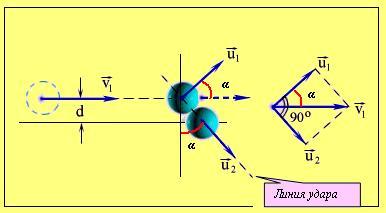 Таблица 1Часть 1. Прямой удар шаров ( d = 0). рассчитайте скорости шаров u1 и u2 и их импульсы после столкновения. При этом в одном случае задайте массы шаров одинаковыми, а в другом разными.а) -Массы шаров одинаковы, т.е. m2= m1= 4 кг.Параметры после удара:
u1= м/с
u2= м/с
p'1= кг м/с
p'2= кг м/с
Σp'сист= кг м/сб)- Массы шаров различны, т.е. m2≠ m1.Параметры после удара:
u1= м/с
u2= м/с
p'1= кг м/с
p'2= кг м/с
Σp'сист= кг м/с
Часть 2. Косой удар шаров (d≠ 0).Повторите расчеты для косого удара шаров при тех же значениях масс и скорости v1 летящего шара. Расчет проведите для двух значений смещения шаров d1и d2, заданных в начальной таблице 1. 
Приняв значение d, рассчитайте угол α, используя (1.2) и полагая радиусы шаров равными R = 1м. 
заполните  табл. 2: Таблица 2Затем, используя соотношения (1.4), (1,5), (1.7) и (1.8) рассчитайте проекции импульсов шаров после удара. При расчете углов и импульсов учитывайте знак,
которую имеет полученная величина!а) - Массы шаров одинаковы, т.е. m2= m1= 4 кг.Параметры после удара при двух различных смещениях d:Для значения смещения d1:d1= м
α(из табл.2) = град

p'1x= кг м/с
p'1y= кг м/с
α1 = град

p'2x = кг м/с
p'2y = кг м/с
α2= град
Угол разлета шаров: 
αΣ =α1 +|α2|= град

p'x сист= кг м/с
p'y сист= кг м/сДля значения смещения d2:
d2= м
α( из табл.2)= град

p'1x= кг м/с
p'1y= кг м/с
α1 = град

p'2x = кг м/с
p'2y = кг м/с
α2= град
Угол разлета шаров: 
αΣ =α1 +|α2|= град

p'x сист= кг м/с
p'y сист= кг м/сб)- Массы шаров различны, т.е. m2≠ m1.Параметры после удара:Для значения смещения d1:
p'1x= кг м/с
p'1y= кг м/с
α1 = град

p'2x = кг м/с
p'2y = кг м/с
α2= град
p'x сист= кг м/с
p'y сист= кг м/с
Для значения смещения d2:
p'1x= кг м/с
p'1y= кг м/с
α1 = град

p'2x = кг м/с
p'2y = кг м/с
α2= град
p'x сист= кг м/с
p'y сист= кг м/сзадание 3) Модель центрифуги представлена на рис.3. 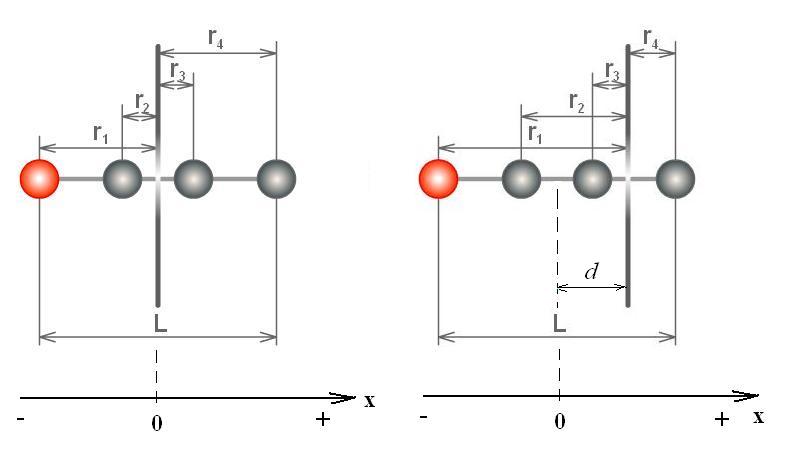 Рис.3. Модель центрифуги Горизонтальная штанга с грузами под действием вращающего момента может вращаться вокруг вертикальной оси. Массы грузов одинаковы m1= m2 =m3 =m4= 1 кг, длина штанги L = 1м. В модели можно изменять положения грузов r1 , r2 , r3и r4 относительно оси вращения, а также переносить саму ось. На левом рисунке ось вращения проходит через центр масс центрифуги, на правом -смещена в положительном направлении на расстояние d .Время действия внешнего момента M составляет, для всех вариантов задания, t= 10сек. После истечения t=10 сек внешний вращающий момент отключается и угловая скорость сохраняет постоянное значение. В расчете следует рассмотреть два вида вращения : 1) - относительно центра масс (ось расположена в "нулевом" положении) - 1-е вращение ; 2) - относительно оси смещенной от "нулевого" положения на расстояние d - 2-е вращение. В этом случае координаты грузов r1, r2, r3 и r4 получают приращениеd . Например, если координата первого груза была r1= -0,4м, а ось смещается вправона расстояние d=+0,3м , то новая координата первого груза будет равнаr1d=r1 - d=- 0,7м. Если ось смещается влево на тоже расстояние (d=- 0,3м), то r1d=r1 - d= -0,4-(-0,3)=-0,1м.Исходные положения грузов, которые принимаем за материальные точки, вам предлагаются ниже: Таблица 1. Задание для выполнения работы b , м c , м e , м d , м k t1, c 5 5 5 0 1 4,5 m1, кгm2, кгv1,м/сd1, мd2, м4290,41,5Параметры шаров и системы до удара:v1=9 м/с
v2= 0 м/с
p1= кг м/с
p2= кг м/с
Σpсист= кг м/с№ d, м сos α = =d/2R = 
= d/2 cos2 αsin2 α= = 1− cos2 αsin α α , град 1)0,42)1,5Параметры шаров и системы до удара:v1=9 м/с
v2= 0 м/с
p1= кг м/с
p2= кг м/с
Σpсист= кг м/сНаименование величин Расстояние груза до оси вращения , м Расстояние груза до оси вращения , м Расстояние груза до оси вращения , м Расстояние груза до оси вращения , м Момент внешних
сил, Н∙м Масса
груза, кг Длина штанги
центрифуги, м Расстояние переноса
оси вращения , м Обозначение r1r2 r3r4М miL d Значение –0,5 – 0,2 0,2 0,5 1 1 1 + 0,5 Результаты расчетов:Результаты расчетов:Результаты расчетов:Наименование, единицы измерения Для первого вращения Для второго вращенияПоложение центра масс относительно оси вращения (см. рис.3) , r с, м(формула (7) Теоретической части)Момент инерции 1-го груза относительно оси вращения, J1, кг∙м2(формула (5) Теоретической части)Момент инерции 2-го груза относительно оси вращения, J2, кг∙м2Момент инерции 3-го груза относительно оси вращения, J3, кг∙м2Момент инерции 4-го груза относительно оси вращения, J4, кг∙м2Момент инерции центрифуги J =ΣJi, кг∙м2(формула (6) Теоретической части)Момент инерции центрифуги для второго вращения Jd, кг∙м2 , рассчитанный по теореме Штейнера(формула (10) Теоретической части)


----------Угловое ускорение ε вмомент разгона центрифуги, рад/сек2Угловая установившаяся скорость ω, через время t, рад/секГлавный кинетический момент через время t,
К, кг∙м2/сек(формула (3) Теоретической части)